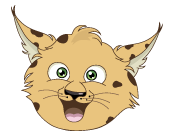 Mladinski center RISKO vabi na KUL-tura!Dogodek je namenjen približevanju kulture mladim in razširjanju njihovih obzorij. Pripravljen je s strani članov Kluba prekmurskih študentov ter Mladinskega centra RISKO. Izvajamo ga z namenom zagotavljanja dostopa mladih do kulturnih dobrin in spodbujanja ustvarjalnosti ter inovativnosti mladih skozi različne aktivnosti na dogodku. Delavnica bo potekala v soboto 20. 10. 2018 ob 10.00 v Modrem salonu Dvorca RakičanVljudno vabljeni! Ekipa mladinskega centra RISKO 